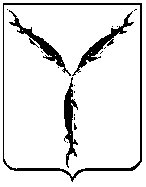 САРАТОВСКАЯ ГОРОДСКАЯ ДУМАРЕШЕНИЕ27.02.2020 № 62-497г. СаратовО внесении изменения в решение Саратовской городской Думы от 28.02.2008                 № 25-256 «О Кодексе этики депутата Саратовской городской Думы»Саратовская городская ДумаРЕШИЛА:1. Внести в решение Саратовской городской Думы от 28.02.2008 № 25-256             «О Кодексе этики депутата Саратовской городской Думы» (с изменениями                       от 28.02.2019 № 47-345) следующее изменение:1.1. В пункте 6.3 слово «трех» заменить словом «пяти».2. Настоящее решение вступает в силу со дня его официального опубликования.Председатель Саратовской городской Думы                                                                В.В. МалетинГлава муниципальногообразования «Город Саратов»                                                                 М.А. Исаев